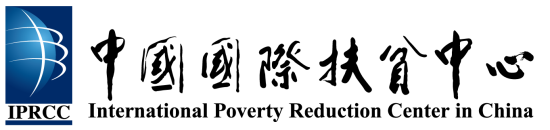 中外减贫信息摘要2020年第11期（2020年6月01日—15日）国际机构及各经济体动态：埃及社会主义党总书记艾哈迈德·沙班：中国的稳定发展给多国带来红利。埃及社会主义党总书记艾哈迈德·沙班表示，在中国共产党的领导下，中国取得了飞速的发展和进步，也极大提高了中国人民的生活水平。今年是中国决胜全面建成小康社会、决战脱贫攻坚之年，尽管受到疫情影响，但他对中国兑现这一诺言依然充满信心。信息来源：人民网 2020-6-01孟加拉：在2020-2021年预算中建议实行针对贫困人口的特别计划。孟加拉国经济上最贫穷的人在经济和健康方面受新冠病毒大流行影响最大。目前，在孟加拉国，有10022万人面临着经济和健康脆弱性的高风险。2020年3月至5月间，该国平均家庭收入损失在74％左右。专家学者根据研究结果提出，应当在2020-2021财年的国家预算中实行针对贫困人口的特别计划。信息来源：布莱克发展网 2020-6-01菲律宾：用于实施社会改善计划（SAP）的2000亿菲律宾比索将用光。为应对新冠病毒大流行，菲律宾提出了社会改善计划（SAP），每月向贫困家庭提供价值5,000菲律宾比索至8,000菲律宾比索的紧急补贴。目前，第一阶段已拨付了1000亿比索，大约有1800万贫困家庭受益；第二阶段已拨付1000亿比索，约有1700万贫困家庭受益。用于实施社会改善计划（SAP）的2000亿菲律宾比索将用光。信息来源：菲通社 2020-6-01保时捷意大利公司发起"团结起来重新开始"活动，旨在支持受紧急情况影响最大的社会团体。保时捷意大利公司宣布，在2020年6月1日至8月10日期间每交付一辆车，保时捷意大利公司及其经销商将捐赠1000欧元，这笔款项将用于帮助40个贫困家庭或10名贫困儿童，解决其粮食和教育贫困问题。信息来源：安沙社 2020-6-01世界银行估计，印度尼西亚的贫困人口将增加960万。世界银行高级经济学家拉尔夫范多恩(Ralph Van Doom)预测，由于新冠病毒大流行，印尼今年的贫困发生率将从2.1 %增至3.6%,贫困人口将从560万人增至960万人。信息来源：安塔拉通讯社 2020-6-02日本资助贫困儿童。由于新冠病毒的传播，日本贫困家庭数量将会增加。日本内阁办公室将启动一项紧急援助项目，向非营利组织提供最高300万日元的资助资金，以资助处于贫困状态的儿童。该项目将在学习、就业、居住等方面为有需求的儿童提供援助。信息来源：朝日新闻 2020-6-02水泥制造商（EagleCement Corporation）向宿雾布拉坎（Bulacan）的18000个家庭提供粮食援助。随着全国新冠病毒限制的放宽，水泥制造商（Eagle  Cement  Corporation）表示将继续为其设施附近的弱势社区提供服务。在过去两个月中,该公司已连续向18,000个家庭分发了21,000多种救济物品，其中包括大米和罐头食品。信息来源：菲通社 2020-6-02非洲开发银行筹集1.8亿欧元支持突尼斯应对卫生危机。非洲开发银行董事会批准向突尼斯提供1.8亿欧元的贷款，以资助社会包容和就业（PARISE）计划。该计划通过保持就业和促进社会包容来促进经济快速复苏。这一计划不仅可以帮助突尼斯遏制病毒的传播，增强卫生系统的弹性，将社会覆盖面扩大到最脆弱的人群，还可以保留受危机影响消失的工作，并加强社会包容。信息来源：非洲开发银行 2020-6-03约旦：联合国开发计划署帮助约旦应对处理新冠病毒大流行带来的危机。联合国开发计划署调查发现，由于新冠病毒大流行，约旦的医疗保健资源严重不足。目前，近四分之三的受访者表示难以满足基本的生活需求，在封锁状态下无法获得医疗保健。因此，开发计划署正在与合作伙伴合作，通过改善医疗废物管理，增加个人防护设备（PPE）和三个新的医院分诊单位来遏制和治疗该病毒，这些计划大大提高了医院的救治能力。信息来源：联合国开发计划署 2020-6-04安塔拉：政府修改了国家预算，给减贫施加了压力。由于新冠病毒大流行，安塔拉失业率和贫困率增长较快。为促进经济复苏，安塔拉修订了2020年《Perpres第54号》中的2020年国家预算，政府将重点关注社会保护领域，减少病毒对贫困的影响。信息来源：安塔拉通讯社 2020-6-04联合国粮食及农业组织（粮农组织）拨款1.76亿美元，用于资助24个旨在处理农业和环境之间关键联系的粮农组织项目。受赞助项目旨在解决全球环境危机，减轻其对五大洲陆上及水上农业系统的生产力和可持续性产生的冲击。项目将在农村地区创造就业机会，帮助小农、渔民和林业工人丰富其生计，增加其收入，减少其贫困风险，并增强农民对气候变化和其他主要冲击（如新冠状毒）的抵御力。信息来源：联合国粮食及农业组织 2020-6-04疫苗联盟Gavi筹集资金88亿美元，用于为低收入国家提供疫苗。疫苗联盟Gavi筹集的资金将用于帮助世界上最贫穷国家的3亿儿童接种麻疹、脊髓灰质炎、白喉和其他疾病疫苗，降低贫困地区的儿童尤其是女童的生病概率。信息来源：科学与发展网络 2020-6-05新西兰开始尝试为所有9至18岁的女学生提供免费卫生用品。新西兰有近9.5万名9至18岁的女孩由于负担不起卫生用品，生理期无法到校进行正常学习。新西兰希望通过这一举措，改善未成年女孩尤其是贫困学校的女生的健康状况。信息来源:费加罗报 2020-6-05越南：宁顺省鼓励干旱多发地区的农民种植芦笋以增加收入。近年来，该地许多农民由种植谷物转向种植芦笋。种植芦笋增加了当地农民的收入，改善了人民的生活水平。该省已投资超过520万美元，用于在安海公社建设芦笋灌溉和电力基础设施，以促进农民产品的贸易和销售。信息来源：越南新闻网 2020-6-06联合国开发计划署研究发现，新冠病毒大流行会给津巴布韦带来灾难性影响。由于新冠病毒大流行，津巴布韦经济将在2020年进一步收缩5％至10％，这将严重影响穷人、弱势群体、小型农业生产者及小型和非正式企业。此次疫情将会使津巴布韦1400万人中普遍存在的贫困状况恶化。信息来源：联合国开发计划署 2020-6-08俄罗斯：财政部向罗斯特鲁德转了用于失业救济的资金。俄罗斯财政部周二表示，俄罗斯联邦财政部从政府储备基金中向罗斯特鲁德追加了562亿卢布，以支付失业救济金，从而能够及时帮助失业公民，给其提供适当的福利。信息来源：俄新社 2020-6-08泰国批准向遭受干旱袭击的甘蔗农民提供3亿美元的援助。由于干旱影响，泰国的甘蔗的产量下降，创下了十年来的最低水平。为帮助受影响的蔗农，泰国政府批准向其甘蔗农户提供3.19亿美元的援助。信息来源：路透社 2020-6-09“非洲撒达工作室”为非洲儿童提供学习音乐的机会。该工作室旨在为当地贫困儿童提供必要的设备，给其提供学习音乐的机会，让他们有机会表达自己的创造力，从而帮助非洲儿童摆脱贫困、文盲、犯罪和吸毒成瘾等不可避免的命运。信息来源：安沙社 2020-6-09尼泊尔：多个部门的经济增长受到新冠病毒大流行和封锁的打击。新冠病毒大流行沉重打击了尼泊尔的旅游、娱乐和运输业，猛烈打击了预期的经济增长，严重打击了正规和非正式的中小型企业，在这些企业中工作的人近60%现已失业。尼泊尔的开发计划署现已启动一项生计恢复方案，以帮助该国最弱势的人应对新冠病毒大流行。信息来源：联合国开发计划署 2020-6-10安哥拉：粮农组织与安哥拉农业部发起了一项新的联合行动，旨在避免新冠病毒对最偏远农村地区的影响。粮农组织正在利用现有的农民田间学校、推广工作者、妇女讨论小组和社区兽医卫生网络，分享新冠肺炎的健康和安全信息，使他们掌握应对疫情的防范知识，从而能够保护自己，保护生计。信息来源：联合国粮食及农业组织 2020-6-10索马里：非洲开发银行的干预措施有助于遏制脆弱社区中的新冠病毒。新冠病毒肺炎大流行使索马里本已脆弱的局势雪上加霜。非洲开发银行资助的供水和卫生项目作为关键的控制干预措施派上了用场。截至2020年5月，共有81名经过培训的卫生宣传员，其目标是覆盖14,368个脆弱家庭（80,311个人），计划在未来几周内再覆盖10,000户家庭（60,000人），从而避免这些脆弱家庭遭受新冠病毒的影响。信息来源：非洲开发银行 2020-6-10乌克兰：政府又拨款近30亿用于失业救济。在政府会议上，内阁决定向失业保险基金提供30亿美元的失业保险金。该笔资金可帮助那些失业的人群，为其提供基本的生活保障。在政府提供财政援助时，领取失业救济金的人数比去年增加了43％。信息来源：乌通社 2020-6-10中国的街道上已经出现了许多小吃摊。由于新冠病毒大流行引起经济衰退，人民收入减少，越来越多的人开始以“摆地摊”为生。信息来源：朝日新闻 2020-6-10新冠疫情凸显中国底层困境。新冠病毒大流行给中国底层贫困人口造成了巨大的打击，很多外来务工人员无法在短时间内恢复就业。疫情之后中国经济关注的焦点将是就业，而非经济增长。中国有6亿人口的收入每月只有人民币1,000元（约合141美元），占中国人口比例40%。中国数以百万计低收入工人的困境凸显了中国社会保障体系的缺口，同时也造成了政治分歧。信息来源：华尔街日报 2020-6-11南非资深外交家格特·格勒布勒：中国是维护全球稳定的重要力量。格特·格勒布勒在南非最大的媒体集团独立传媒旗下报纸和网站发表评论文章，回顾中南两国关系发展历程和丰硕成果，认为中国以实际行动证明自身是维护全球稳定的重要力量，并展望中南两国在“后疫情时代”多边领域的合作前景。信息来源：经济日报 2020-6-11越南国会决定免征农用土地税5年，当地农民受惠，可节省数亿美元。越南十四届国会九次会议于2020年6月10日下午以94%的赞成票，通过了继续免征农用土地税5年（至2025年）这一决议。此项免征税每年涉及税额约达3.23亿美元，可使得越南农民受惠，落实减贫、脱贫政策，鼓励农业农村发展。信息来源：越通社 2020-6-11越南：胡志明市为受新冠病毒影响的小型企业和贫困家庭提供更多贷款。该市人民委员会已指示社会政策银行，向受新冠病毒影响的小企业和穷人提供至少1700万美元的贷款。就业援助基金提供的贷款有望帮助雇主支付薪水并继续开展业务。信息来源：越南新闻网 2020-6-11俄罗斯政府动员6000亿卢布的储备金支持受疫情影响的个人和行业。俄罗斯总理米哈伊尔·米舒斯廷（Mikhail Mishustin）表示，俄罗斯政府已动员了约6000亿卢布的储备金，这笔资金将支持受新冠病毒大流行影响的的个人和经济部门，从而恢复就业，增加家庭收入，减少贫困的产生。信息来源：国际文传电讯社 2020-6-11印度尼西亚社会事务部长Juliari P. Batubara介绍了印尼克服新冠病毒大流行对贫困和弱势群体的影响的四项关键措施。在东南亚国家联盟（ASEAN）会议上，Juliari P. Batubara谈到印尼如何应对新冠状病毒大流行带来的影响，特别是对贫困和脆弱群体的影响。分享了印尼政府应对危机所采取的四项关键措施，分别是增加社会支持和社会安全网的数量和范围；加强政府对综合社会福利数据（DTKS）开发；提高2019-2024国家中期发展计划（RPJMN）和社会事务部2020-2024战略计划的投资；加强社会团结。信息来源：共同社 2020-6-11朝鲜：提高最低工资标准。朝鲜提出，即使目前处于困难局面，但是也将期待并致力于提高最低工资水平，故今年继续提高最低工资标准。信息来源：朝日新闻 2020-6-12巴基斯坦：2020-2021年为公共部门发展计划（PSDP）中的扶贫和社会安全司拨款1.35亿卢比。政府为正在进行的塔哈富兹试点计划拨款3500万卢比，旨在为生活在该国偏远地区的家庭提供健康和营养设施。还有1亿卢比用于“Ehsaas方案监测和评价股”(Ehsaas交付股)的新计划。信息来源：巴基斯坦联合社 2020-6-12印度尼西亚：减贫计划与森林覆盖率减少30%有关。印度尼西亚通过向最贫困的家庭提供现金，从而满足其基本的生活需求。这一反贫困计划将使村庄的树木覆盖率减少30％。信息来源：科学新闻网 2020-6-13联合国为印度尼西亚的防治新冠病毒行动拨款200万美元。资金将通过“保护人民”项目进行分配，该项目旨在保护最脆弱人群，特别是边缘化群体的妇女和儿童，免受新冠病毒大流行带来的的社会和经济打击。这笔资金将通过扩大现金转移，扩大社会安全网，并为儿童提供教育支持和粮食安全，通过社会和经济保护机制等方式支持弱势群体，减少贫困的产生。信息来源：星报 2020-6-14柬埔寨即将决定具有里程碑意义的最低工资结构。柬埔寨劳工和职业培训部部长山姆·亨（Ith Sam Heng）宣布，将于下个月开始就2021年纺织、服装和制鞋业工人的最低工资进行内部谈判。信息来源：星报 2020-6-14主办：中国国际扶贫中心承办：华中师范大学社会学院联系人：贺胜年010-84419871邮箱：heshengnian@iprcc.org.cn